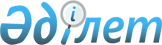 "Қазақстан Республикасы Үкіметінің жанынан Жоғары ғылыми-техникалық комиссия құру туралы" Қазақстан Республикасы Үкіметінің 2011 жылғы 20 сәуірдегі № 429 қаулысына өзгерістер мен толықтыру енгізу туралыҚазақстан Республикасы Үкіметінің 2023 жылғы 2 тамыздағы № 635 қаулысы.
      Қазақстан Республикасының Үкіметі ҚАУЛЫ ЕТЕДІ:
      1. "Қазақстан Республикасы Үкіметінің жанынан Жоғары ғылыми-техникалық комиссия құру туралы" Қазақстан Республикасы Үкіметінің 2011 жылғы 20 сәуірдегі № 429 қаулысына мынадай өзгерістер мен толықтыру енгізілсін:
      көрсетілген қаулымен бекітілген Қазақстан Республикасы Үкіметінің жанындағы Жоғары ғылыми-техникалық комиссияның құрамында:
      "Қазақстан Республикасы Премьер-Министрінің орынбасары" деген жол мынадай редакцияда жазылсын:
      "Қазақстан Республикасы Премьер-Министрінің орынбасары – Еңбек және халықты әлеуметтік қорғау министрі";
      "Қазақстан Республикасының Еңбек және халықты әлеуметтік қорғау министрі" деген жол алып тасталсын;
      "Қазақстан Республикасының Ұлттық ғылым академиясы" жарғылық капиталына мемлекет жүз пайыз қатысатын коммерциялық емес акционерлік қоғамының президенті (келісу бойынша)" деген жол мынадай редакцияда жазылсын: 
      "Қазақстан Республикасының Президенті жанындағы "Қазақстан Республикасының Ұлттық ғылым академиясы" коммерциялық емес акционерлік қоғамының президенті (келісу бойынша)";
      мына:
      "Закарья Күнсұлу - Қазақстан Республикасы Денсаулық сақтау министрлігінің "QazBioPharm" ұлттық холдингі" акционерлік қоғамының бас директоры, биология ғылымдарының докторы (келісу бойынша)";
      "Сұраған Дурвудхан - "Назарбаев Университеті" дербес білім беру ұйымының Жаратылыстану, әлеуметтік және гуманитарлық ғылымдар  мектебінің математика саласындағы PhD доктор (келісу бойынша)" деген жолдар алып тасталсын;
      мынадай мазмұндағы жолмен толықтырылсын:
      "Жұмағұлов Бақытжан Тұрсынұлы – Қазақстан Республикасының Ұлттық инженерлік академиясы" республикалық қоғамдық бірлестігінің президенті (келісу бойынша)";
      "Күрішбаев Ақылбек Қажығұлұлы – Қазақстан Республикасының Ұлттық ғылым академиясының академигі, ауыл шаруашылығы ғылымдарының докторы (келісім бойынша)" деген жол мынадай редакцияда жазылсын: 
      "Күрішбаев Ақылбек Қажығұлұлы – Қазақстан Республикасының Президенті жанындағы "Қазақстан Республикасының Ұлттық ғылым академиясы" коммерциялық емес акционерлік қоғамының вице-президенті (келісу бойынша)".
      2. Осы қаулы қол қойылған күнінен бастап қолданысқа енгізіледі.
					© 2012. Қазақстан Республикасы Әділет министрлігінің «Қазақстан Республикасының Заңнама және құқықтық ақпарат институты» ШЖҚ РМК
				
      Қазақстан РеспубликасыныңПремьер-Министрі

Ә. Смайылов
